Mountaineering Council of Scotland (SC322717) - trading as Mountaineering Scotland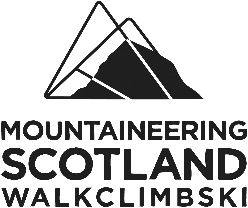 Annual General Meeting Sat 11 November 2023Individual Member Voting FormPART 1IMPORTANT: To ensure your votes are included these should be submitted either by post, email or using the online form (see below) no later than 5pm Tuesday 7 November 2023.  If unable to attend you may appoint a proxy. If doing so, please delete one of these options according to your choice of proxy:I appoint the Chair of the meeting, ORI appoint the person named below to be my proxy at the meeting (provide name & address)
or, if no one is named in the box as proxy, the chairman of the meeting as my/our proxy to exercise all or any of my/our rights to attend and speak for me/us and on my/our behalf at the annual general meeting of the Company to be held at 10am on Sat 11 November 2023 (and at any adjournment of the meeting) and to vote and/or abstain on the specified resolutions as indicated below, and as he or she thinks fit on any other business (including any amendments to resolutions) properly dealt with at the meeting (or adjourned meeting).PART 2 – Please complete table below to choose your voting preferences:Signature of member:  ____________________________________ 	Date:  _______________To be effective, this form, fully completed, must be returned not later than 5pm Tuesday 7 November 2023by email to: info@mountaineering.scotusing the online form (see details on our website); orby post to: For the attention of: Stuart Younie, Mountaineering Scotland, The Granary, West Mill Street, Perth, Scotland, PH1 5QP Your Name: Membership Number:Address:Address:I wish to vote on the motions tabled in the Annual General Meeting agenda which are subject to a vote as follows:Vote ForVote AgainstAbstainProxy to vote on my behalf as he/she sees fitb) Approval of the draft minutes of the 2022 AGM
As published at www.mountaineering.scot/agm2023e) The fixing of members’ annual subscriptions Proposal to increase members subscriptions by 8% from 1 April 2024.See www.mountaineering.scot/about-us/business-matters/fixing-fees for full details and supplementary information.f) The election of the President, Treasurer and Board members
For information: Under Article of Association 6.5, and in the absence of competing nominations, there are 7 directors eligible to serve and continue until the 2024 AGM without the need for a vote: Dominic Hall (Director for Landscape & Planning); Alistair Todd (Director for Snowsports Touring); Hazel Meehan (Treasurer/Director for Finance); Ilona Turnbull (Director for Governance, HR and Equalities); Jo Dytch (Director for Clubs); Andrew Walker (Director for Member Services & Communications).f) The election of the President, Treasurer and Board members
For information: Under Article of Association 6.5, and in the absence of competing nominations, there are 7 directors eligible to serve and continue until the 2024 AGM without the need for a vote: Dominic Hall (Director for Landscape & Planning); Alistair Todd (Director for Snowsports Touring); Hazel Meehan (Treasurer/Director for Finance); Ilona Turnbull (Director for Governance, HR and Equalities); Jo Dytch (Director for Clubs); Andrew Walker (Director for Member Services & Communications).f) The election of the President, Treasurer and Board members
For information: Under Article of Association 6.5, and in the absence of competing nominations, there are 7 directors eligible to serve and continue until the 2024 AGM without the need for a vote: Dominic Hall (Director for Landscape & Planning); Alistair Todd (Director for Snowsports Touring); Hazel Meehan (Treasurer/Director for Finance); Ilona Turnbull (Director for Governance, HR and Equalities); Jo Dytch (Director for Clubs); Andrew Walker (Director for Member Services & Communications).f) The election of the President, Treasurer and Board members
For information: Under Article of Association 6.5, and in the absence of competing nominations, there are 7 directors eligible to serve and continue until the 2024 AGM without the need for a vote: Dominic Hall (Director for Landscape & Planning); Alistair Todd (Director for Snowsports Touring); Hazel Meehan (Treasurer/Director for Finance); Ilona Turnbull (Director for Governance, HR and Equalities); Jo Dytch (Director for Clubs); Andrew Walker (Director for Member Services & Communications).f) The election of the President, Treasurer and Board members
For information: Under Article of Association 6.5, and in the absence of competing nominations, there are 7 directors eligible to serve and continue until the 2024 AGM without the need for a vote: Dominic Hall (Director for Landscape & Planning); Alistair Todd (Director for Snowsports Touring); Hazel Meehan (Treasurer/Director for Finance); Ilona Turnbull (Director for Governance, HR and Equalities); Jo Dytch (Director for Clubs); Andrew Walker (Director for Member Services & Communications).I wish to vote on the motions tabled in the Annual General Meeting agenda which are subject to a vote as follows:VoteForVote AgainstAbstainProxy to vote on my behalf as he/she sees fitMotion: To approve the following appointments (See www.mountaineering.scot/about-us/business-matters/election-of-directors for more information about the candidates)Motion: To approve the following appointments (See www.mountaineering.scot/about-us/business-matters/election-of-directors for more information about the candidates)Motion: To approve the following appointments (See www.mountaineering.scot/about-us/business-matters/election-of-directors for more information about the candidates)Motion: To approve the following appointments (See www.mountaineering.scot/about-us/business-matters/election-of-directors for more information about the candidates)Motion: To approve the following appointments (See www.mountaineering.scot/about-us/business-matters/election-of-directors for more information about the candidates)Brendan Hughes: Nominated for election to the post of Director for Mountain Safety.Hugo Allan: Nominated for election to the post of Director for ClimbScotland.Anne Butler: Nominated for election as President.g) The consideration of and taking of decisions on any duly notified proposals for the adoption of any new Policies or the amendment or revocation of any existing policiesAdoption of a new Equality, Diversity and Inclusion Policy.See www.mountaineering.scot/about-us/business-matters/agm2023/edi-draft-policy for full details and supplementary information.